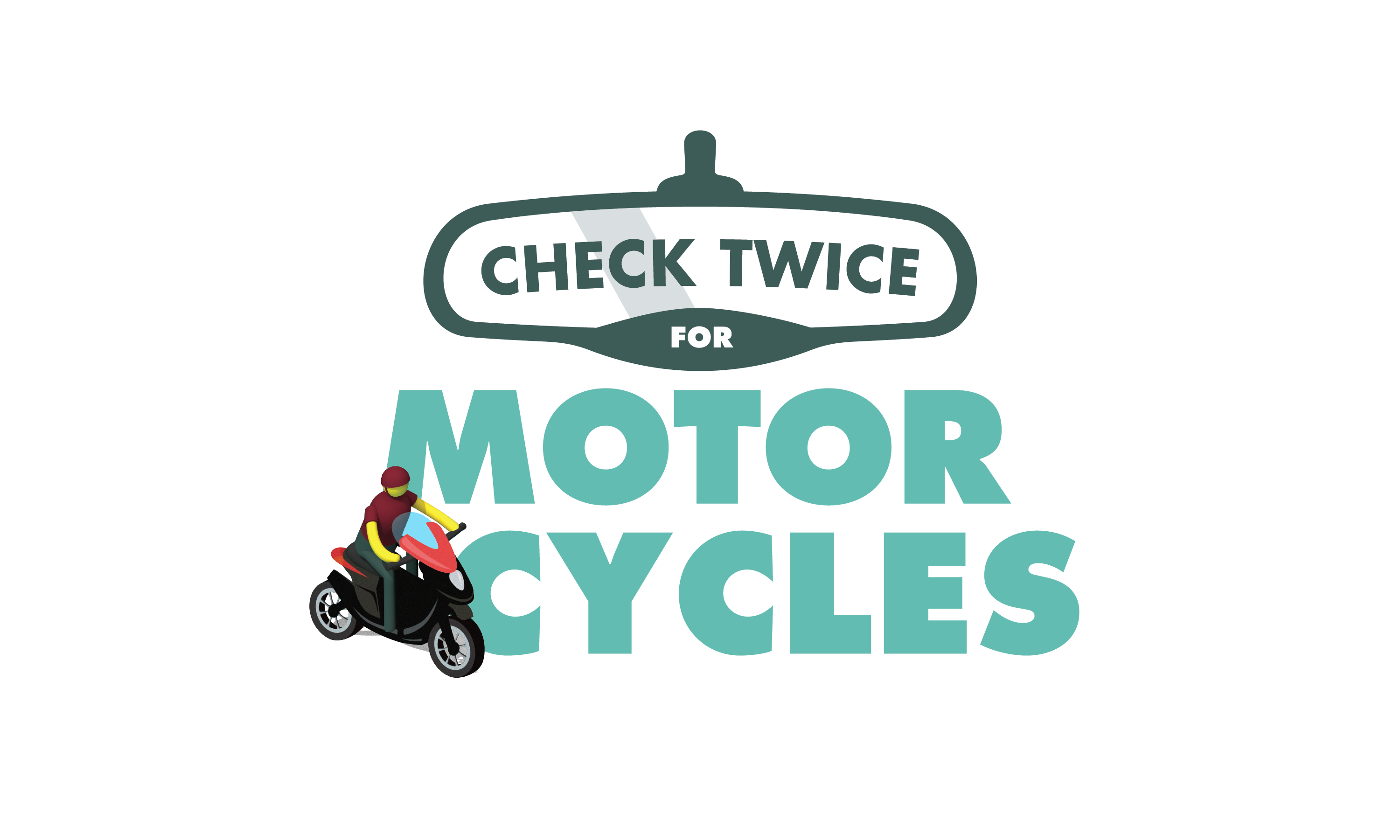 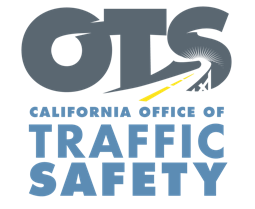 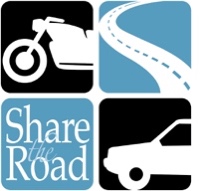 FOR IMMEDIATE RELEASE, 2023	Ride to Live:  Receives Grant from the Office of Traffic Safety for Motorcycle Safety Training Program, Calif. — The  received grant funding from the California Office of Traffic Safety (OTS) to promote motorcycle safety awareness with free, hands-on rider trainings led by local law enforcement.The  grant will pay for a series of free motorcycle safety classes that allow riders to practice braking, turning, steering, entering traffic and other skills that help avoid crashes and improve rider safety on the road.“The Ride to Live program will allow us to make a real difference in our community by providing high-quality motorcycle safety education and training to riders,” Enter Agency rank First Name Last Name said. “We believe education is the key to preventing crashes and creating safer roads for drivers, passengers, bicyclists, and pedestrians.” The motorcycle training program will run through September 2024.Classes will be available starting . To register for a free training class, visit Funding for this program is provided by a grant from the California Office of Traffic Safety, through the National Highway Traffic Safety Administration.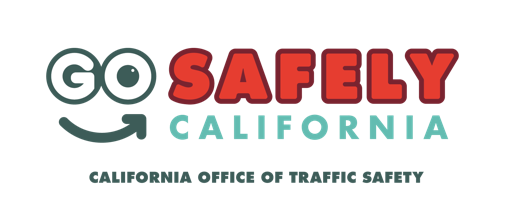 # # #